BOOKING FORM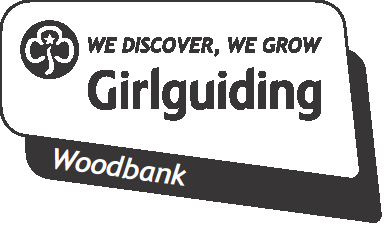 Please complete this form fully and return it, together with your deposit, to:-Miss Marjorie Boyd				Deposit enclosed £2 Chaucer Road				THIS IS NON-RETURNABLESt Helens WA10 6Jw				All cheques to be made payable to: 07527 244 833     				Merseyside Guide Association (Woodbank)	activitycentre13@gmail.com		           Balance to be received 21 DAYS prior to arrival at Woodbank.Please enclose a stamped addressed envelope if you require a receipt.A copy of Residential Event Notification form to be forwarded with final payment.Users are required to arrive after 4.00pm on the day of arrival and leave before 4.00pm on the day of departure.  It is important to adhere to these times.  A booking cancelled within 56 days of the event is liable for half the full amount.PLEASE NOTE THERE ARE NO FACILITIES FOR MALE RESIDENTS.APPLICANT:		I hold a Guide Holiday/Brownie Holiday licence			I wish to be tested for my Guide Holiday/Brownie Holiday licenceApplicant’s signature ..............................................Date.........................By signing this you are agreeing to follow Woodbank’s policies as per information bookletGuider in ChargeGuider in ChargeGuider in ChargeGuider in ChargeGuider in ChargeGuider in ChargeGuider in ChargeGuider in ChargeAddress                                                                     PostcodeAddress                                                                     PostcodeAddress                                                                     PostcodeAddress                                                                     PostcodeAddress                                                                     PostcodeAddress                                                                     PostcodeAddress                                                                     PostcodeAddress                                                                     PostcodeEmail addressEmail addressEmail addressEmail addressTel noMobile noTel noMobile noTel noMobile noTel noMobile noCountyCountyCountyCountyDivisionDivisionDivisionDivisionUnitUnitUnitUnitUnitUnitUnitUnitIs this your first visit to Woodbank?Is this your first visit to Woodbank?Is this your first visit to Woodbank?Is this your first visit to Woodbank?Is this your first visit to Woodbank?Is this your first visit to Woodbank?Is this your first visit to Woodbank?Is this your first visit to Woodbank?I wish to book Woodbank from:- I wish to book Woodbank from:- DayDayDayDateDateTime                                      until:-                                      until:-DayDayDayDateDateTimeNumber ofRainbowsRainbowsBrowniesBrowniesBrowniesGuidesGuidesNumber ofSenior SectionSenior SectionGuidersGuidersGuidersOthersOthers